I was sending this to Glenn to add to blog. thought i would send to the cousins
This is how i have identified them
Back standing
Mayme, Don, Bessie, Margaret, Minnie, Cal

Sitting:
John holding Preston, Rebbeca holding Ruth, Conley

Robert only one missing as he was born in 1906. My grandmother wrote
on back of this picture. I think picture was taken in 1905.
You have been sent 1 picture.Callie Francis, we just called her Aunt Cal. Have fun in nyc. i took my kids and grand kids 4 yrs ago for Thanksgiving. Did I tell you about the appalachain loft?sdsThe second pic with all the John  Wilson girlsBack row is:Mayme, Margaret(Mag), BessieFront rowis:Callie, Rebecca< Ruth and Minniee Four boys who lived past 2 years...Conley, Don, Preston and Robert. Robert was baby and only one not in last pic I sent you.where did you get the 1962 history of Ashe co. Everything i have ever seen was mostly of people in Jefferson area. that is why i was so happy when Pat Beaver did Neighbor to Neighbor..sdsI am scanning another pic that has all the kids except baby Robert that i would suggest using instead of the first one heredid u add him (William Albert Wilson) to ancestry. if so mary rebecca wilson died on Feb 25, 1999. i just got notification they were added to ancestry..sdsBessie Agnes Wilson born Feb. 7, 1887 died April 9,1976 Bessie married Arlie Gaither Wilson and they had three sons. James Boyd Wilson born March 21,1911 died September 6,1972. He married LexieJohn Clyde Wilson born July 4,1912 died September 17, 2006 He married Maude Williams on July 21 1945Ernest Grant Wilson born July 28, 1916 died Sept 14,1989 He married Jeane Lewis in 1949When Bessie and Arlie first married they lived in the Mabel area of Watauga County, near his family. Arlie attended Appalachian Training School in Boone. He taught in Watauga and Wilkes county schools. He never got his certification so as certification requirements became stricter, he no longer taught. He ran a store in Mable, NC. Bessie, Arlie and Ernest moved back to Ashe county to look after Bessie’s mother, Rebecca and her brother Don around 1945. Clyde was in the service (WWII) at this time.  Arlie farmed in Ashe County.Sent to glenn 7-4-2013 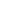 